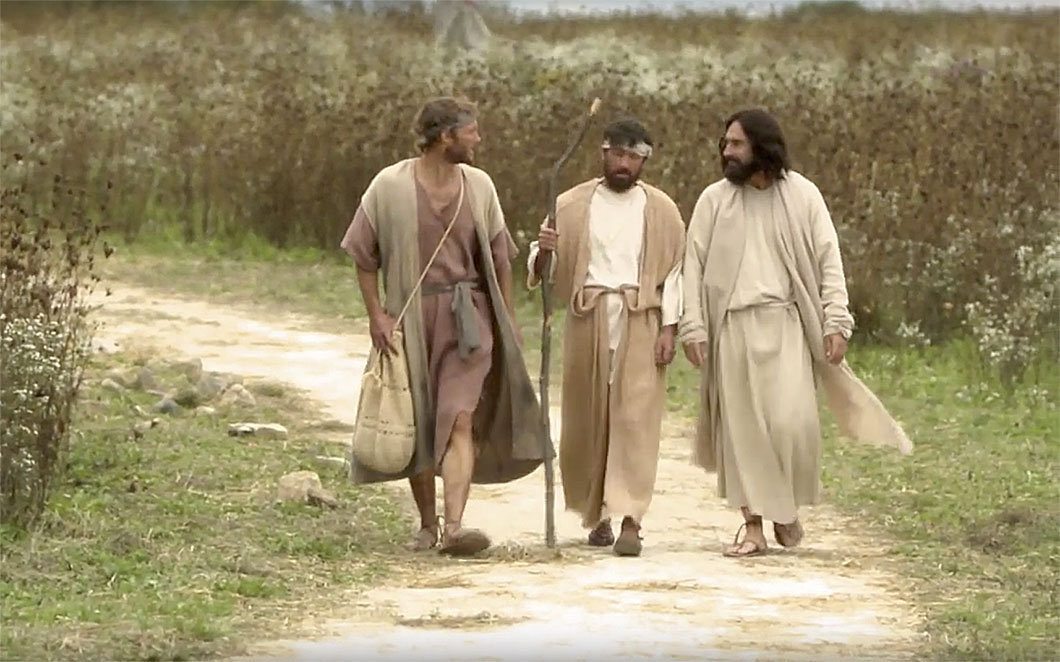 October 10, 202120th Sunday after PentecostCarson City United Methodist Church10:30 amPrelude/Greeting*Indicates stand as you are ableCall to WorshipL: Teach us, your ways Lord, the way of true discipleship.P: Give us understanding, so that we may keep your ways    and obey your ways with all our heart.L: Direct us in the path of your commands, for there we find    delight.                                                                                    P: Turn our heart toward your statutes and not toward selfish gain.L: Turn our eyes away from worthless things, preserve our lives according to your word.P: How we long for your precepts!                                            L: Never take your word of truth from our mouths.                      P:  For we have put all our hope in your words. *Hymn:  Come Thou Fount of every Blessing UMH 400Opening Prayer: (unison)Gracious Heavenly Father, it is our desire to be in your presence today gathered here together, as disciples of your son, our lord, and Savior Jesus Christ. Father we come seeking to feel your presence, to hear a word from you, to feel your touch on our souls. We come to strengthen our faith and to be reminded of the joy that fills our hearts when we hear your very words spoken to us in your presence here in your house. AMENContemporary Song:  The Great I am (Phillips, Craig & Dean)OfferingDoxology UMH 95Offertory PrayerGospel Reading: LUKE 1:1-4Old Testament: ISAIAH 7:9BEpistle Lesson: 2 PETER 1:16-21Worship War Zone Song: Power Shuffle (VBS)						Children’s ChurchTHE MESSAGEContemporary Song: Praise You in This Storm			(Casting Crowns)Sharing of our Joys and ConcernsCall to Prayer: See Ye First UMH 405Pastoral Prayer*Hymn: He Lives UMH 310BenedictionCCUMC – Announcements & Upcoming Events=========================================Beginning Oct 14th through Oct 21st, Pastor Ian willbe on vacation and Pastor Larry will be overseeingin his place. =========================================Euchre: Oct 9th 5-7:30 pm @ CCUMC.  Potluck at 5, cards to follow.  Bring a dish to pass.=========================================SPRC/Church Charge Conference: Oct 11th.  SPRC meets at 6:00 pm with the rest of Church congregation meeting at 7:00 pm. Meetings are via Zoom, so please bring your laptop.========================================  Join us for our next Soup Lunch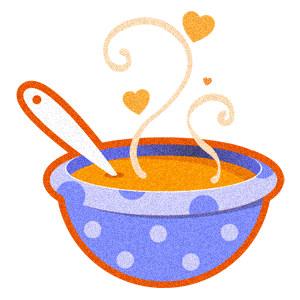 	Fri, Oct 15th, 11 am - 1 pm	Soup Luncheons email 	umwluncheon@gmail.com========================================Finance meeting: Oct 19th @ 6:00 pm.========================================CCUMC presents its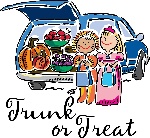 12th Annual Trunk-Or-Treat     on Halloween Night 5:30-7:30 pm            A Safe, Fun Way for Children to Trick-or-TreatHalloween Candy Donations: There is a box located in the Church Foyer labeled for Halloween candy donations.  There is also a sign-up sheet located on the Welcome Desk for those who would like to provide a vehicle and/or decorated during this event.========================================OCC Shoebox: Deadline for collection is Sun, 11/14.More information to come.Serving and Supporting Sunday WorshipAudio/Video:  Pat MonroeChildren’s Ministry Audio/Video: Colin FitzpatrickJoys, Concerns & Prayer RequestFor those battling cancers:Beth Grienke, Jim Dunlap, Carolyn Nykerk, Ray SeamanFor everyone who needs support, guidance or has health concerns.Monthly Giving 9/26 $3308.57   10/03 $3596.99Nursery Schedule10/10 Molly Fitzpatrick   10/17 Jenna BenjaminLighting of CandlesPassing of Collections PlateOur Church in Ministry This Week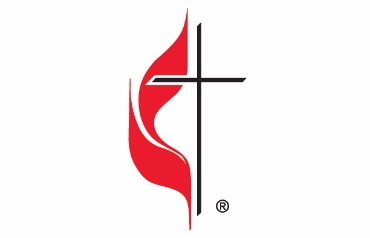 Carson City United Methodist ChurchLocation: 119 East Elm St., Carson City, MIMail: PO Box 298, Carson City, MI 48811Phone: 989-584-3797   Email: carsoncityumc@gmail.comWebsite: carsoncityumc.comOffice Hours: Monday-Thursday, 9:00 am-12:00 pmAfter hours by appointmentPastor: Ian McDonald 906-322-5318Secretary: Bonnie Seaman 989-763-1674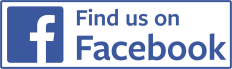 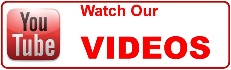 Weekly Sunday Bulletin now available on our website@ www.carsoncityumc.com“Father, thank You for Your constant presence no matter where I am”Sun 6:30-8:00 pmWomen’s GroupWed 6:30-8:00 pmA.R.K.